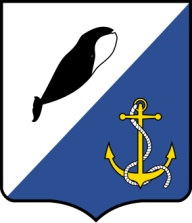 АДМИНИСТРАЦИЯ ПРОВИДЕНСКОГО ГОРОДСКОГО ОКРУГА ПОСТАНОВЛЕНИЕВ соответствии с абзацем вторым пункта 1 статьи 78.1 Бюджетного кодекса Российской Федерации, руководствуясь Уставом Провиденского городского округа, Администрация Провиденского городского округаПОСТАНОВЛЯЕТ:1. Утвердить прилагаемый Порядок определения объема и условия предоставления из бюджета Провиденского городского округа субсидий на иные цели муниципальным бюджетным и автономным учреждениям Провиденского городского округа.2. Признать утратившими силу постановления администрации Провиденского городского округа:- от 30 августа 2011 года № 161 «Об утверждении порядка определения объема и условий предоставления субсидий на иные цели из бюджета Провиденского городского округа муниципальным бюджетным и автономным учреждениям Провиденского городского округа»;- от 30 декабря ода № 233 «О внесении изменений в Постановление администрации Провиденского городского округа от 30 августа 2011 года № 161».3. Настоящее постановление вступает в силу со дня обнародования и распространяет свое действие на правоотношения, возникшие с 01 января 2021 года.4. Обнародовать настоящее постановление на официальном сайте Провиденского городского округа http://provadm.ru.5. Контроль за исполнением настоящего постановления возложить на Управление социальной политики Администрации Провиденского городского округа (В.Н. Альшевская).Глава Администрации							С.А. ШестопаловРазослано: дело, УСП АПГО, УФЭ и ИО АПГО, Образовательные организации, учреждения культурыУтвержден постановлением Администрации Провиденского городского округаот 23.03.2021 г. № 105Порядокопределения объема и условия предоставления из бюджета Провиденского городского округа субсидий на иные цели муниципальным бюджетным и автономным учреждениям Провиденского городского округа1. Общие положения	1.1. Настоящий Порядок разработан в соответствии со статьей 78.1 Бюджетного кодекса Российской Федерации и устанавливает порядок определения объема и условия предоставления субсидий из бюджета Провиденского городского округа муниципальным бюджетным и автономным учреждениям Провиденского городского округа на иные цели.1.2. Право на получение субсидий на иные цели (далее – субсидия) имеют муниципальные бюджетные и автономные учреждения Провиденского городского округа (далее - учреждения), которым предоставляются субсидии из бюджета Провиденского городского округа на финансовое обеспечение выполнения муниципального задания на оказание муниципальных услуг (выполнение работ).1.3. Субсидии предоставляются в целях финансового обеспечения следующих расходов учреждений:1) приобретение материальных запасов, не включаемых в нормативные затраты, связанные с выполнением муниципального задания; 2) проведение капитального ремонта объектов недвижимого имущества, включая разработку и экспертизу проектной и сметной документации, разработку технических условий присоединения к сетям инженерно-технического обеспечения, увеличения потребляемой мощности, благоустройство территории;3) организация и проведение противопожарных мероприятий, не включенных в расчет нормативных затрат на оказание муниципальных услуг (работ) в рамках выполнения муниципального задания бюджетными или автономными учреждениями;4) выполнение мероприятий по предотвращению или ликвидации последствий чрезвычайных ситуаций, проведение восстановительных работ в случае наступления аварийной (чрезвычайной) ситуации;5) проведение антитеррористических мероприятий, включая эксплуатацию «тревожных кнопок»;6) организация и проведение мероприятий по обеспечению безбарьерной среды для маломобильных граждан на территории учреждений;7) организация и проведение официальных спортивных и физкультурных мероприятий, участие в спортивных и физкультурных мероприятиях различного уровня;8) комплектование книжных фондов библиотек, не включаемых в нормативные затраты, связанные с выполнением муниципального задания;9) мероприятия по обеспечению отдыха, оздоровления и занятости детей, подростков и молодежи, организацию и обеспечение отдыха и оздоровления детей (за исключением организации отдыха детей в каникулярное время);10) проведение мероприятий по формированию системы обеспечения безопасности учреждений, не включаемых в нормативные затраты, связанные с выполнением муниципального задания; 11) меры социальной поддержки работников (специалистов) бюджетной сферы, работающих и проживающих в сельских населенных пунктах, рабочих поселках (поселках городского типа) Провиденского городского округа;12) реализация мероприятий, проводимых в рамках региональных проектов, входящих в состав национального проекта «Образование»; 13) реализация мероприятий, проводимых в рамках региональных проектов, входящих в состав национального проекта «Культура»;14) реализация мероприятий, проводимых в рамках региональных проектов, входящих в состав национального проекта «Демография»;15) расходы на иные мероприятия, предусмотренные муниципальными программами Провиденского городского округа, не включаемые в муниципальное задание, и другие расходы.1.4. Субсидии предоставляются главному распорядителю средств бюджета Провиденского городского округа – Управлению социальной политики Администрации Провиденского городского округа (далее - главный распорядитель), осуществляющему в установленных муниципальными правовыми актами случаях функции и полномочия главного распорядителя и получателя средств бюджетов бюджетной системы Российской Федерации.1.5. Перечень субсидий ежегодно утверждается распоряжением Управления финансов, экономики и имущественных отношений Администрации Провиденского городского округа (далее – Управление).Перечень формируется Управлением в разрезе аналитических кодов субсидий, присвоенных им для учета операций с субсидиями на иные цели, по каждой субсидии, предоставляемой учреждению, с детализацией по целям предоставления субсидии.1.6. Внесение изменений в перечень субсидий осуществляется распоряжением Управления.Изменения в перечень субсидий могут быть внесены в случаях:1) увеличения или уменьшения объема бюджетных данных, указанных в пункте 2.1 Порядка;2) выявления дополнительной потребности учреждения в осуществлении расходов, предусмотренных пунктом 1.3 Порядка, при условии наличия соответствующих бюджетных ассигнований в решении о бюджете Провиденского городского округа на очередной финансовый год;3) выявления необходимости перераспределения субсидий между учреждениями в пределах бюджетных ассигнований, предусмотренных решением о бюджете Провиденского городского округа на очередной финансовый год;4) внесения изменений в муниципальные программы и иные нормативные правовые акты Провиденского городского округа, устанавливающие расходное обязательство по предоставлению субсидии;5) невозможности осуществления расходов на иные цели в полном объеме.2. Условия и порядок предоставления субсидий2.1. Размер (объем) субсидии определяется решением о бюджете Провиденского городского округа на соответствующий финансовый год, в пределах лимитов бюджетных обязательств, предусмотренных главному распорядителю средств бюджета Провиденского городского округа.2.2. В целях предоставления субсидий между главным распорядителем и учреждениями заключаются соглашения. Соглашения, в том числе дополнительные соглашения к указанному соглашению, предусматривающие внесение в них изменений или их расторжение, заключаются в соответствии с типовой формой, установленной Учредителем муниципальных бюджетных и муниципальных автономных учреждений.2.3. Соглашения о предоставлении субсидий заключаются сроком на один финансовый год.Соглашение заключается после утверждения сводной бюджетной росписи Провиденского городского округа и лимитов бюджетных обязательств на соответствующий финансовый год. 2.4. Объем средств субсидий подлежит уменьшению в ходе уточнения бюджета Провиденского городского округа в текущем финансовом году (за исключением субсидий, источником финансового обеспечения которых являются межбюджетные трансферты из федерального и (или) бюджета или софинансирование к ним) в случаях: - экономии, в том числе по итогам осуществления закупок товаров, работ, услуг для муниципальных нужд конкурентными способами определения поставщиков (подрядчиков, исполнителей); - отсутствия по состоянию на 01 ноября текущего финансового года заключенных контрактов (договоров) или размещенного извещения об осуществлении закупки товара, работы, услуги путем проведения конкурентных процедур выбора поставщика (подрядчика, исполнителя) в соответствии с действующим законодательством, в условиях которых предусматривается длительный срок (более одного месяца) поставки товара, выполнения работ, оказания услуг (их этапов).2.5. Субсидии подлежат включению учреждением в план финансово-хозяйственной деятельности.2.6. Результаты предоставления субсидии отражаются в Соглашении и являются его неотъемлемой частью. 2.7. Перечисление субсидии осуществляется в соответствии с графиком перечисления субсидии, отраженным в Соглашении и являющимся его неотъемлемой частью. 2.8. Положения, установленные 2.6. настоящего Порядка, не применяются при предоставлении субсидий на осуществление выплат физическим лицам, проведение мероприятий по реорганизации или ликвидации учреждения, предотвращение аварийной (чрезвычайной) ситуации, ликвидацию последствий и осуществление восстановительных работ в случае наступления аварийной (чрезвычайной) ситуации, погашение задолженности по судебным актам, вступившим в законную силу, исполнительным документам.2.9. Операции со средствами субсидий, предоставленных учреждениям, учитываются на отдельных лицевых счетах учреждений, открытых в территориальных органах Федерального казначейства.2.10. Санкционирование расходов учреждений, источником финансового обеспечения которых являются субсидии, осуществляется в порядке, установленном Управлением.3. Требования к отчетности3.1. Учреждения ежеквартально до 10 числа месяца, следующего за отчетным кварталом, предоставляют главному распорядителю отчет о достижении результатов предоставления субсидии и отчет о расходах, источником финансового обеспечения которых является субсидия. Отчеты предоставляются на бумажном носителе нарастающим итогом с начала года по состоянию на 1 число квартала, следующего за отчетным. Результаты предоставления субсидии должны быть конкретными, измеримыми и соответствовать результатам национальных или региональных проектов (в случае если целевая субсидия предоставляется в целях реализации такого проекта), с отражением показателей, необходимых для достижения результатов предоставления субсидии, включая показатели в части материальных и нематериальных объектов и (или) услуг, планируемых к получению при достижении результатов соответствующих проектов (при возможности такой детализации). Формы отчетов устанавливаются в Соглашении. 4. Порядок осуществления контроля за соблюдением целей, условий и порядка предоставления целевых субсидий и ответственность за их несоблюдение4.1. Не использованные в текущем финансовом году остатки субсидий подлежат перечислению в бюджет Провиденского городского округа. Указанные остатки средств могут быть использованы в очередном финансовом году при наличии потребности в направлении их на те же цели в соответствии с решением главного распорядителя. 4.2. Принятие решения об использовании в очередном финансовом году не использованных в текущем финансовом году остатков средств субсидий осуществляется главным распорядителем при наличии неисполненных обязательств, принятых учреждениями, источником финансового обеспечения которых являются неиспользованные остатки целевой субсидии, на основании отчета о расходах учреждения с приложением к нему копий документов, подтверждающих наличие неисполненных принятых обязательств учреждения (за исключением документов, содержащих сведения, составляющих государственную тайну), и (или) обязательств, подлежащих принятию в очередном финансовом году в соответствии с конкурсными процедурами и (или) отборами, представленных учреждениями главному распорядителю, а также в случае размещения до 1 января очередного финансового года извещения об осуществлении закупки товаров, работ, услуг в единой информационной системе в сфере закупок либо направления приглашения принять участие в определении поставщика (подрядчика, исполнителя), проектов контрактов в соответствии с законодательством Российской Федерации о контрактной системе в сфере закупок товаров, работ, услуг для обеспечения государственных и муниципальных нужд, кроме субсидий, предоставляемых в целях осуществления выплат физическим лицам. 4.3. Решение об использовании в текущем финансовом году поступлений от возврата ранее произведенных учреждениями выплат, источником финансового обеспечения которых являются субсидии, для достижения целей, установленных при предоставлении субсидии, принимается главным распорядителем. Для принятия главным распорядителем решения об использовании в текущем финансовом году поступлений от возврата ранее произведенных учреждениями выплат, источником финансового обеспечения которых являются субсидии, учреждениями главному распорядителю предоставляется информация о наличии у учреждений неисполненных обязательств, источником финансового обеспечения которых являются не использованные на 1 января текущего финансового года остатки субсидий и (или) средства от возврата ранее произведенных учреждениями выплат, а также документов (копий документов), подтверждающих наличие и объем указанных обязательств учреждения (за исключением обязательств по выплатам физическим лицам), в течение 3 рабочих дней с момента поступления средств. Главный распорядитель принимает решение в течение 10 рабочих дней с момента поступления указанной в абзаце втором настоящего пункта информации. 4.4. Главный распорядитель, орган муниципального контроля осуществляют обязательную проверку соблюдения условий и целей предоставления целевых субсидий. 4.5. В случае несоблюдения учреждением целей и условий, установленных при предоставлении целевой субсидии, выявленных по результатам проверок, а также в случае недостижения результатов предоставления субсидий, субсидии подлежат возврату в бюджет Провиденского городского округа, в установленном порядке. В случае установления факта несоблюдения учреждением целей и условий, установленных при предоставлении субсидии, а также факта недостижения учреждением результатов предоставления субсидий главный распорядитель направляет учреждению письменное требование о ее возврате в течение 5 рабочих дней с момента их установления. Требование о возврате целевой субсидии или ее части должно быть 10 исполнено учреждением в течение месяца со дня его получения. В случае невыполнения в установленный срок требования о возврате субсидии главный распорядитель обеспечивает ее взыскание в судебном порядке в соответствии с законодательством Российской Федерации. 4.6. Руководитель учреждения несет ответственность за использование субсидий в соответствии с условиями, предусмотренными Соглашением, и законодательством Российской Федерации.от 23 марта 2021 г.№ 105п.г.т. ПровиденияОб утверждении Порядка определения объема и условия предоставления из бюджета Провиденского городского округа субсидий на иные цели муниципальным бюджетным и автономным учреждениям Провиденского городского округаПодготовлено:                                    В.Н.АльшевскаяСогласовано:                                                                        Т.Г.ВеденьеваЕ.А. Красикова                                                                     